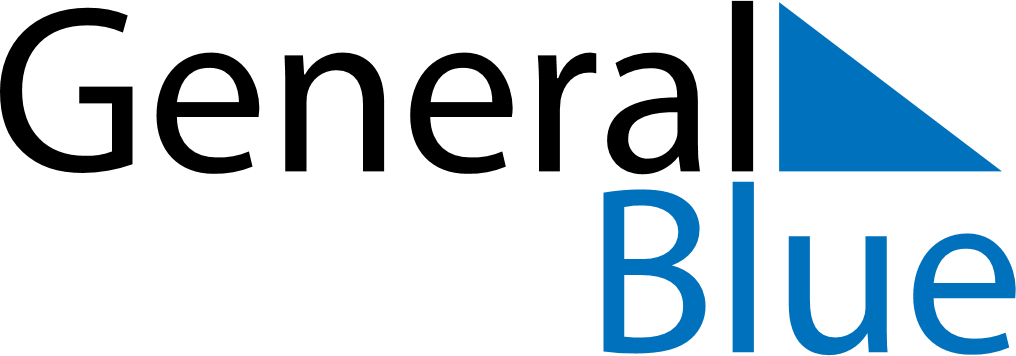 October 2021October 2021October 2021San MarinoSan MarinoMondayTuesdayWednesdayThursdayFridaySaturdaySunday123Cerimonia di investitura dei Capitani Reggenti45678910111213141516171819202122232425262728293031